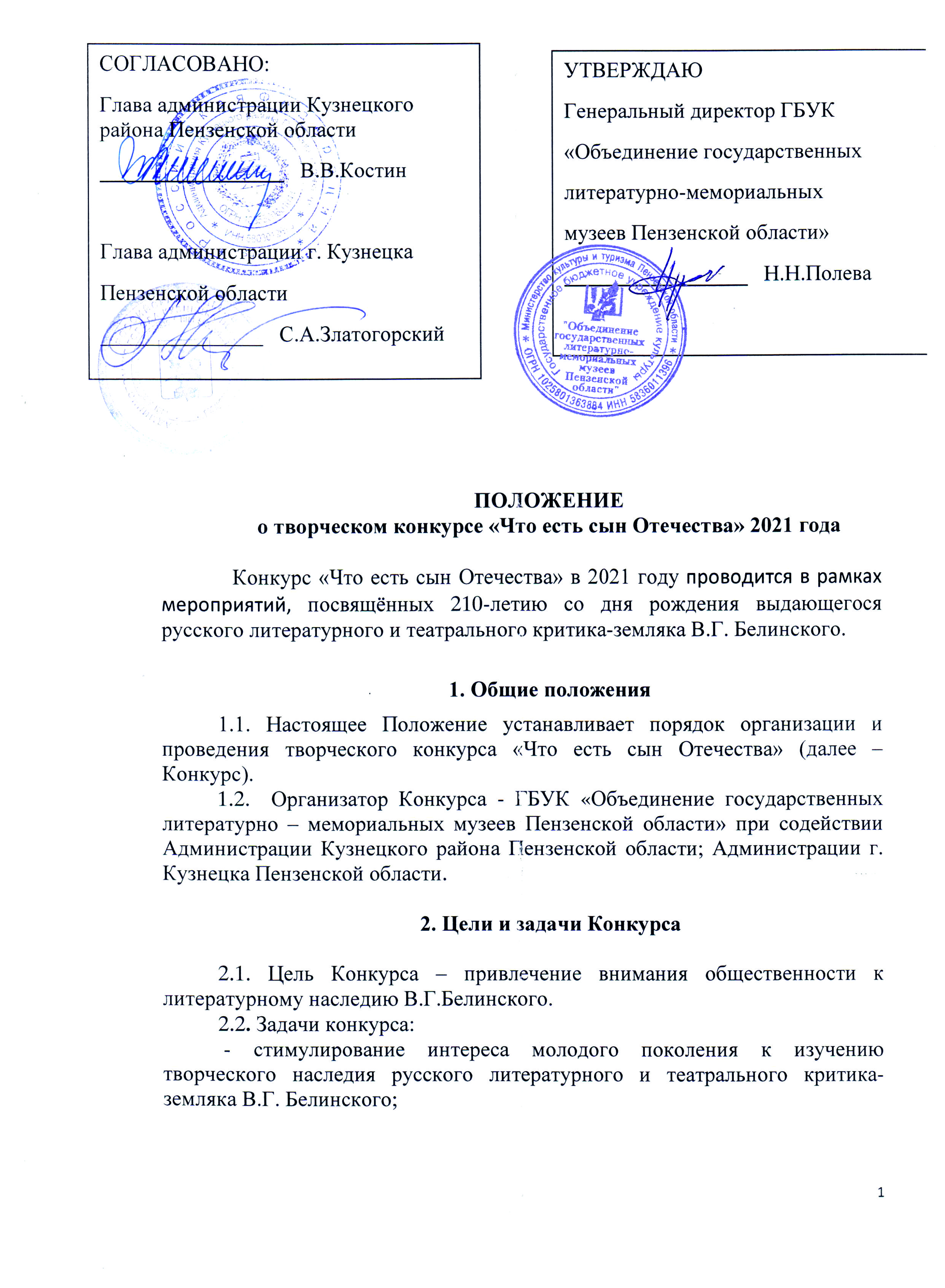 ПОЛОЖЕНИЕо творческом конкурсе «Что есть сын Отечества» 2021 года   Конкурс «Что есть сын Отечества» в 2021 году проводится в рамках мероприятий, посвящённых 210-летию со дня рождения выдающегося русского литературного и театрального критика-земляка В.Г. Белинского. 1. Общие положения1.1. Настоящее Положение устанавливает порядок организации и проведения творческого конкурса «Что есть сын Отечества» (далее – Конкурс). 1.2.  Организатор Конкурса - ГБУК «Объединение государственных литературно – мемориальных музеев Пензенской области» при содействии Администрации Кузнецкого района Пензенской области; Администрации г. Кузнецка Пензенской области.2. Цели и задачи Конкурса 2.1. Цель Конкурса – привлечение внимания общественности к литературному наследию В.Г.Белинского.  2.2. Задачи конкурса:  - стимулирование интереса молодого поколения к изучению творческого наследия русского литературного и театрального критика-земляка В.Г. Белинского;           - выявление и поощрение творческого потенциала участников Конкурса, занимающихся изучением и популяризацией литературного наследия В.Г.Белинского. 3. Условия, порядок и сроки проведения Конкурса3.1. Информация об объявлении Конкурса размещается на официальном сайте ГБУК «Объединение государственных литературно – мемориальных музеев Пензенской области», в информационно-телекоммуникационной сети «Интернет», на официальных сайтах администрации г. Кузнецка и администрации Кузнецкого района Пензенской области.3.2. К участию в Конкурсе приглашаются учащиеся общеобразовательных школ, средних профессиональных организаций или специальных учебных заведений, образовательных организаций дополнительного образования г.Кузнецка и Кузнецкого района Пензенской области. Возраст участников Конкурса от 12 до 20 лет.3.3. Конкурс проводится в двух номинациях:- «Литературная»;- «Художественная».3.3.1. «Литературная». Тема номинации «У него был ключ к словам». На конкурс представляются творческие работы (сочинение, эссе), раскрывающие осмысление произведения известных русских писателей через обращение к критике В.Г. Белинского. Конкурсные работы в номинации «Литературная» представляются в электронном виде объемом до 3-х листов формата А4, через 1,5 интервала в редакторе Microsoft Word; шрифт Times New Roman, размером 14 кегль; нумерация страниц – нижний колонтитул (справа) на электронный адрес государственного музея А.Н.Радищева – филиала ГБУК «Объединение государственных литературно – мемориальных музеев Пензенской области» - a.radishchev@mail.ru.3.3.2. 	«Художественная». Тема номинации «География имени». На конкурс представляются художественные работы с изображением мест, связанных с жизнью и творчеством В.Г. Белинского, выполненные в любой технике рисования (гуашь, тушь, набрызг, акварель и др.).  Конкурсные работы в номинации «Художественная» представляются в государственный музей А.Н. Радищева по адресу, указанному в пункте 8.1. настоящего Положения.          3.3.3. Для участия в Конкурсе необходимо:- заполнить Заявку на участие в Конкурсе по форме, согласно приложению к настоящему Положению;- представить творческую работу на электронный адрес государственного музея А.Н.Радищева – филиала ГБУК «Объединение государственных литературно – мемориальных музеев Пензенской области» - a.radishchev@mail.ru ;3.4. Сроки проведения Конкурса - с 15 апреля  по 26 ноября 2021 года.4. Этапы проведения Конкурса4.1. Первый этап: прием заявок и конкурсных работ с 15 апреля по 1 ноября 2021 г. включительно.4.2. Второй этап: работа жюри Конкурса, определение лауреатов со 2 ноября по 24 ноября 2021 г. 4.3. Третий этап: награждение лауреатов Конкурса проводится 26 ноября 2021 г. в государственном музее А.Н.Радищева.5. Критерии оценки конкурсных работ           5.1. Жюри оценивает представленные на Конкурс работы на основании следующих критериев:          5.1.1. В номинации «Литературная»:  - соответствие содержания работы тематике Конкурса;- художественное мастерство;- оригинальность и глубина авторского замысла;- полнота раскрытия темы;- корректное использование литературного, исторического, биографического,   научного и других материалов, используемых в конкурсной работе.                                                        5.1.2. В номинации «Художественная»:- соответствие работы тематике Конкурса;- художественное оформление работы.6. Подведение итогов и награждение победителей Конкурса6.1. Решение о награждении лауреатов Конкурса принимается членами жюри.6.2. Члены жюри выставляют оценку участнику Конкурса по каждому критерию от 1 до 10 баллов.6.3. По итогам суммирования баллов жюри составляет рейтингучастников Конкурса и определяет трёх победителей в каждой номинации.6.4. Итоги Конкурса оформляются специальным протоколом и подтверждаются подписями членов жюри.6.5. Победители Конкурса, занявшие I, II, III места, награждаются дипломами лауреатов и памятными подарками.6.6. Участники конкурса награждаются памятными дипломами. 6.7. Жюри вправе учреждать специальные призы (приз зрительских симпатий).6.8. Результаты Конкурса публикуются на официальном сайте ГБУК «Объединение государственных литературно – мемориальных музеев Пензенской области» в информационно-телекоммуникационной сети «Интернет».6.9. Награждение лауреатов Конкурса проводится 26 ноября 2021 года в государственном музее А.Н.Радищева.7. Использование конкурсных произведений          7.1. Материалы, представленные на Конкурс, не рецензируются и не возвращаются.          7.2. Члены жюри не вступают в обсуждение и переписку с соискателями. Жюри не рассматривают работы, которые не соответствуют требованиям, установленным подпунктами 3.3.1. и 3.3.2. пункта 3.3. настоящего Положения.          7.3. Участник, представляя свою работу на Конкурс, соглашается с тем, что она может быть полностью или частично показана любым способом на любых просветительских акциях ГБУК «Объединение государственных литературно – мемориальных музеев Пензенской области», представлена на официальном сайте Объединения в информационно-телекоммуникационной сети «Интернет», аккаунтах Объединения в социальных сетях.           7.4. Работы, присланные на Конкурс, остаются в фондах Объединения.Авторы работ на выплату авторского гонорара не претендуют.8. Контактная информация 8.1. Адрес: 442514, Пензенская область, Кузнецкий район, с.Радищево, ул. Центральная, д. 64, Государственный музей А.Н.Радищева.Электронная почта: a.radishchev@mail.ruТел.: 8(841-57) 5-16-25.8.2. Куратор конкурса: Галкина Светлана Алексеевна, специалист по просветительской работе государственного музея А.Н.Радищева 8(841-57) 5-16-25.Приложение  к Положению о творческом конкурсе«Что есть сын Отечества»Заявка на участие в творческом конкурсе «Что есть сын Отечества» 2021 года.В соответствии с Федеральным законом от 27.07.2006 № 152-ФЗ «О персональных данных» (с последующими изменениями) представляю настоящее согласие (если участник до 18 лет, то дает согласие родитель/законный представитель) Организатору Конкурса, ГБУК «Объединение государственных литературно – мемориальных музеев Пензенской области», на обработку персональных данных и размещение их в общедоступных источниках, в том числе в информационно-телекоммуникационной сети «Интернет». Подтверждаю своё ознакомление и согласие с Положением о творческом конкурсе «Что есть сын Отечества» 2021 года.___________________        ________________           ______________________           (дата)                                                  (подпись участника)                                (ФИО)___________________     ________________              ______________________           (дата)                    (подпись родителя/законного представителя)                         (ФИО)1.ФИО (полностью)2.Число, месяц и год рождения, класс, курс3.Название организации, представляющей участника, ФИО руководителя 4.Наименование номинации5.Наименование творческой работы. представленной на конкурс6.Адрес электронной почты7.Контактный телефон